Р Е Ш Е Н И Е	Ч Е Ч И М от  20 декабря   2018 года                                                                № 04-03с. Амур Об утверждении Положения«О денежном вознаграждении выборныхдолжностных лиц, и муниципальных служащих вМО « Амурское сельское поселение» Республики Алтай»Руководствуясь Федеральным законом № 131-ФЗ от 06.10.2003 г.«Об общих принципах организации местного самоуправления в Российской Федерации», Федеральным законом № 25-ФЗ от 02.03.2007 г.«О муниципальной службе в Российской Федерации», Законом Республики Алтай № 26-РЗ от 18.04.2008 г. «О муниципальной службе в Республике Алтай», Законом Республики Алтай № 52-РЗ от 14.05.2008г.«О гарантиях осуществления полномочий депутата, члена выборного органа местного самоуправления, выборного должностного лица местного самоуправления в Республике Алтай», Законом Республики Алтай № 49-РЗ от 14.05.2008 года «О государственных должностях Республики Алтай», Уставом МО «Амурское сельское поселение», Совет депутатов Амурского сельского поселения,РЕШИЛ:        1. Утвердить Положение «О денежном вознаграждении выборных должностных лиц, и денежном содержании муниципальных служащих в МО « Амурское сельское поселение» Республики Алтай» согласно Приложению № 1 к настоящему Постановлению.2. Администрации МО « Амурское сельское поселение» производить формирование фонда оплаты труда на основании утвержденного Положения.3. Признать утратившим силу с 19 декабря 2018 года Решение Совета депутатов МО «Амурское сельское поселение» от 13.11.2009 г. № 10-8 «Об утверждении Положения « Об оплате труда, замещающим муниципальные должности и должности муниципальной службы сельской администрации Амурского сельского поселения».4. Решение вступает в силу после размещения на официальном сайте МО «Усть-Коксинский район» Республики Алтай на странице сельской администрации «Амурское сельское поселение».Глава Амурского сельского поселения                                     Долгих В.М.Приложение № 1к проекту Решению Совета депутатовАмурского сельского поселения                                                                                    от 20.12.2018 г. № 04-03Положение «О денежном вознаграждении выборных должностных лиц, и денежном содержании муниципальных служащих в МО « Амурское сельское поселение» Республики Алтай»Настоящее положение разработано на основании Федерального закона № 131-ФЗ от 06.10.2003г. «Об общих принципах организации местного самоуправления в Российской Федерации», Федерального закона № 25-ФЗ от 02.03.2007г. «О муниципальной службе в Российской Федерации», Закона Республики Алтай № 26-РЗ от 18.04.2008г. «О муниципальной службе в Республике Алтай», Закона Республики Алтай № 52-РЗ от 14.05.2008 г. «О гарантиях осуществления полномочий депутата, члена выборного органа местного самоуправления, выборного должностного лица местного самоуправления в Республике Алтай», Закона Республики Алтай № 49-РЗ от 14.05.2008г. «О государственных должностях Республики Алтай».1. Общие положения1. Настоящее Положение устанавливает условия оплаты труда выборных должностных лиц, и муниципальных служащих в муниципальном образовании «Амурское сельское поселение» размер должностного оклада и оклада за классный чин, а также размер ежемесячных и иных дополнительных выплат и порядок их осуществления устанавливаются муниципальными правовыми актами МО « Амурское сельское поселение».2. Оплата труда муниципальных служащих, исполняющих обязанности по реализации отдельных государственных полномочий, переданных органам местного самоуправления, осуществляется в пределах субвенций республиканского бюджета, передаваемых местному бюджету на эти цели. В случае если Законом Республики Алтай о наделении органов местного самоуправления отдельными государственными полномочиями установлены конкретные размеры оплаты труда лиц, исполняющих отдельные государственные полномочия, то применяются положения данного закона.За счет средств местного бюджета могут выделяться средства на выплату оплаты труда муниципальным служащим, исполняющим обязанности по реализации отдельных государственных полномочий, до уровня оплаты труда муниципальных служащих, установленного настоящим Положением.2. Денежное вознаграждение и дополнительные выплатывыборным должностным лицам 1. Оплата труда выборных должностных лиц и лица, замещающего муниципальную должность, состоит из ежемесячного денежного вознаграждения и дополнительных выплат в соответствии с нормативными правовыми актами Российской Федерации, Республики Алтай и настоящим Положением.2. Размер ежемесячного денежного вознаграждения и ежемесячного денежного поощрения выборных должностных лиц, устанавливается согласно приложению 1 к настоящему Положению.3. К дополнительным выплатам относятся:- ежемесячное денежное поощрение;- денежное поощрение в связи с юбилейными датами (50;55;60;65 лет), праздничными датами;- единовременная выплата при предоставлении ежегодного отпуска.4. Выборным должностным лицам выплачивается единовременная выплата при предоставлении ежегодного отпуска в размере 0,6 месячного денежного вознаграждения с учетом районного коэффициента.5. Выборным должностным лицам, может быть выплачено единовременное денежное поощрение в связи с юбилейными, праздничными датами за счет экономии средств фонда оплаты труда.В связи с юбилейной датой:- женщинам и мужчинам в связи с 50-летием - в размере 20 процентов месячного денежного вознаграждения;- женщинам в связи с 55-летием - в размере месячного денежного вознаграждения;- женщинам в связи с 60-летием - в размере 20 процентов месячного денежного вознаграждения;- мужчинам в связи с 60-летием - в размере месячного денежного вознаграждения;- при достижении возраста 65 лет всем лицам - в размере 20 процентов месячного денежного вознаграждения.6. На денежное вознаграждение, денежное поощрение и дополнительные выплаты начисляется районный коэффициент.7. Лицам, указанным в приложениях 1 к настоящему Положению, выплачивается - единовременная выплата при предоставлении ежегодного отпуска в размере 0,6 месячного денежного вознаграждения один раз в год.8. Финансирование расходов на оплату труда выборных должностных лиц, осуществляется за счет субвенций республиканского бюджета, передаваемых местному бюджету. Привлечение на указанные цели внебюджетных источников не допускается.9. При формировании фонда оплаты труда для выплаты денежного вознаграждения выборным должностным лицам, предусматриваются средства на выплату (в расчете на год):- для выплаты денежного вознаграждения в размере 12 денежных вознаграждений;- ежемесячное денежное поощрение –15,72 денежного вознаграждения;- районный коэффициент - в размере 40 процентов к фонду оплаты труда;- единовременная выплата при предоставлении ежегодного отпуска - 0,6 денежного вознаграждения.3. Денежное содержание и иные выплаты муниципальным служащим1. Оплата труда муниципального служащего производится в виде денежного содержания, которое состоит из должностного оклада муниципального служащего в соответствии с замещаемой им должностью муниципальной службы (далее - должностной оклад) и месячного оклада муниципального служащего в соответствии с присвоенным ему классным чином (далее - оклад за классный чин), а также из ежемесячных и иных дополнительных выплат (далее - дополнительные выплаты).2. К дополнительным выплатам относятся:- ежемесячная надбавка к должностному окладу за выслугу лет на муниципальной службе;- ежемесячная надбавка к должностному окладу за особые условия муниципальной службы;- ежемесячная процентная надбавка к должностному окладу за работу со сведениями, составляющими государственную тайну;- ежемесячное денежное поощрение;- премия за выполнение особо важных и сложных заданий;- единовременная выплата при предоставлении ежегодного оплачиваемого отпуска;- материальная помощь.Все ежемесячные надбавки начисляются на должностной оклад.3. На оклад, оклад за классный чин и дополнительные выплаты начисляется районный коэффициент.4. Премия за выполнение особо важных и сложных заданий выплачивается за месяц (квартал) муниципальным служащим, включая руководителей структурных подразделений Администрации МО «Амурское сельское поселение », обладающих статусом юридического лица. Премия за выполнение особо важных и сложных заданий выплачивается одновременно с заработной платой, начисленной за текущий месяц (последний месяц квартала).Премия за выполнение особо важных и сложных заданий в структурных подразделениях Администрации МО «Амурского сельского поселения », имеющих статус юридического лица, производится по распорядительному акту работодателя, в котором указывается размер премии за выполнение особо важных и сложных заданий в пределах фонда оплаты труда на текущий финансовый год.В отношении руководителей структурных подразделений Администрации МО «Амурского сельского поселения », обладающих статусом юридического лица, премия за выполнение особо важных и сложных заданий осуществляется на основании Распоряжения Главы Администрации МО « Амурского сельского поселения».Премия за выполнение особо важных и сложных заданий выплачивается за своевременное и качественное исполнение задания, за безукоризненное выполнение работы, по результатам выполнения задания, при этом учитывается:- степень и качество выполнения постановлений, распоряжений и поручений работодателя и непосредственного руководителя подразделения;- оперативность и профессионализм муниципального служащего в решении вопросов, входящих в его компетенцию, в подготовке документов, выполнении поручений.5. Установление ежемесячной надбавки к должностному окладу за выслугу лет производится на основании распоряжения (приказа) руководителя соответствующего органа местного самоуправления, руководителя отраслевого (функционального) органа Администрации МО «Амурского сельского поселения», наделенного правами юридического лица.Начисление ежемесячной надбавки к должностному окладу за выслугу лет производится ежемесячно, в процентном отношении к должностному окладу муниципального служащего, без учета других доплат и надбавок и выплачивается одновременно с заработной платой.При временном заместительстве ежемесячная надбавка к должностному окладу за выслугу лет муниципальному служащему начисляется на должностной оклад по основной замещаемой должности.6. Ежемесячная процентная надбавка к должностному окладу за работу со сведениями, составляющими государственную тайну, муниципальным служащим выплачивается в размерах и порядке, определяемых законодательством Российской Федерации.7. Единовременная выплата при предоставлении ежегодного оплачиваемого отпуска производится, как правило, при уходе муниципального служащего в установленном порядке в ежегодный оплачиваемый отпуск за фактически отработанный период. Заявление муниципального служащего о предоставлении данной выплаты не требуется.Единовременная выплата к ежегодному отпуску оформляется распоряжением (приказом) руководителя соответствующего органа местного самоуправления, руководителя отраслевого (функционального) органа Администрации МО « Амурского сельского поселения», наделенного правами юридического лица. В отношении руководителей структурных подразделений Администрации МО «Амурского сельского поселения», обладающих статусом юридического лица, премия за выполнение особо важных и сложных заданий осуществляется на основании Распоряжения Главы Администрации МО «Амурское сельское поселение».При неиспользовании ежегодного оплачиваемого отпуска в текущем календарном году единовременная выплата выплачивается в четвертом квартале текущего года (при этом муниципальный служащий не вправе претендовать на получение данной выплаты при реализации им в последующем права на отпуск за предшествующие календарные годы, в которых им не был использован ежегодный оплачиваемый отпуск), а в случае увольнения муниципального служащего - одновременно с расчетом при увольнении пропорционально отработанному времени. При увольнении муниципального служащего до окончания того рабочего года, в счет которого он уже получил единовременную выплату, для погашения задолженности у него производятся удержания за неотработанный период. Удержания не производятся, если муниципальный служащий увольняется по основаниям, указанным в пунктах 1, 2, 4 статьи 81, пунктов 1, 2, 5, 6 и 7 статьи 83 Трудового кодекса Российской Федерации.8. Ежемесячная надбавка к должностному окладу за особые условия муниципальной службы в структурных подразделениях Администрации МО «Амурское сельское поселение», имеющих статус юридического лица, производится по распорядительному акту работодателя, в котором указывается размер премии за выполнение особо важных и сложных заданий в пределах фонда оплаты труда на текущий финансовый год. В отношении руководителей структурных подразделений Администрации МО «Амурское сельское поселение », обладающих статусом юридического лица, премия за выполнение особо важных и сложных заданий осуществляется на основании Распоряжения Главы Администрации МО «Амурского сельского поселения».Ежемесячная надбавка к должностному окладу за особые условия муниципальной службы устанавливается при назначении на должность муниципальной службы, при перемещении на другую должность муниципальной службы и в других случаях, в том числе при изменении характера работы муниципального служащего, с обязательным учетом профессионального уровня исполнения должностных обязанностей в соответствии с должностной инструкцией, опыта работы, по специальности и занимаемой должности муниципальной службы, сложности, срочности и объема выполняемой работы, необходимости применения муниципальным служащим технических средств, соблюдения ограничений и запретов, связанных с муниципальной службой, и в пределах выделенного на эти цели фонда оплаты труда.9. При формировании фонда оплаты труда, направляемого для выплаты денежного содержания муниципальным служащим, предусматриваются средства на выплату (в расчете на год):- для выплаты должностных окладов - в размере 12 должностных окладов;- оклада за классный чин - в размере 4 должностных окладов;- ежемесячной надбавки к должностному окладу за выслугу лет на муниципальной службе - в размере- 3 должностных окладов;- ежемесячной надбавки к должностному окладу за особые условия муниципальной службы - в размере 14 должностных окладов;- премии за выполнение особо важных и сложных заданий - в размере 3 должностных окладов;- ежемесячного денежного поощрения - в размере 18 должностных окладов;- единовременная выплата при предоставлении ежегодного оплачиваемого отпуска - в размере 1 должностного оклада;- ежемесячная процентная надбавка к должностному окладу за работу со сведениями, составляющими государственную тайну – 1,5 должностного оклада;- районного коэффициента - в размере 40 процентов к фонду оплаты труда.- материальная помощь - 2 должностных оклада.4. Размеры денежного содержания муниципальных служащих1. Размер должностного оклада муниципальных служащих муниципального образования «Амурского сельского поселения» устанавливается согласно приложению 2.2. Размер оклада за классный чин муниципальному служащему устанавливается согласно приложению 3.3. Ежемесячная надбавка к должностному окладу за выслугу лет на муниципальной службе устанавливается в следующих размерах:4. Ежемесячная надбавка к должностному окладу за особые условия муниципальной службы устанавливается в размерах в соответствии с приложением 2 к настоящему Положению.5. Ежемесячное денежное поощрение муниципального служащего составляет 1,5 должностного оклада.6. Муниципальным служащим выплачивается единовременная выплата при предоставлении ежегодного отпуска в размере суммы его месячного должностного оклада с учетом районного коэффициента.7. Материальная помощь в размере двух должностных окладов в год, выплачиваемая за счет средств фонда оплаты труда муниципальных служащих (по личному заявлению). Материальная помощь выплачивается, как правило, к отпуску.8. На денежное содержание муниципального служащего начисляется районный коэффициент в размерах и порядке, определяемых законодательством Российской Федерации.9. Размеры денежного содержания муниципального служащего индексируются или повышаются в размерах и сроки, предусмотренные для государственных гражданских служащих Республики Алтай.10. Расходы на денежное содержание муниципального служащего производятся за счет средств районного бюджета.11. Муниципальному служащему могут выплачиваться иные выплаты в соответствии с действующим законодательством.5. Поощрение муниципального служащего1. Поощрение муниципальных служащих производится за продолжительную и безупречную муниципальную службу, образцовое выполнение должностных обязанностей, иные достижения в работе муниципального служащего, в целях усиления их материальной заинтересованности в профессиональном и компетентном исполнении ими должностных обязанностей, в целях усиления мотивации для повышения эффективности и качества деятельности муниципальных служащих, достижения конкретных результатов деятельности.2. Поощрение муниципальных служащих осуществляется за счет средств экономии фонда оплаты труда.3. Выплачиваются следующие виды и размер поощрений муниципальных служащих:1) поощрение по итогам работы за квартал (год);2) единовременное поощрение за долголетнюю и плодотворную работу, в связи с награждением Почетной грамотой Совета Федерации Федерального Собрания Российской Федерации, Почетной грамотой Государственной Думы Федерального Собрания Российской Федерации, Почетной грамотой Правительства Российской Федерации, Почетной грамотой Президента Российской Федерации и благодарности Президента Российской Федерации, Почетной грамотой Министерств и ведомств Российской Федерации – в размере 3000 рублей; Почетной грамотой Государственного собрания – Эл Курултай Республики Алтай, правительства республики Алтай – в размере 2000 рублей; при награждении Почетной грамотой министерств и ведомств Республики Алтай – в размере 1000 рублей; при награждении Почетной грамотой Главы муниципального образования «Усть-Коксинский район» Республики Алтай – в размере 1000 рублей; при награждении Почетной грамотой Главы Администрации муниципального образования «Усть-Коксинский район» Республики Алтай – в размере 1000 рублей;3) единовременное поощрение в связи с юбилейной датой (50, 55, 60 лет со дня рождения) – в размере 1 МРОТ;4) единовременное поощрение в связи с установленными государственными и профессиональными праздниками;5) единовременное поощрение в связи с выходом на пенсию за выслугу лет или по старости – в размере и в порядке, установленном нормативным правовым актом Администрации МО «Амурское сельское поселение».Выплата единовременных поощрений, указанных в абзацах 2, 3, 5 пункта 3. настоящего Положения, в структурных подразделениях Администрации МО «Амурского сельского поселения », имеющих статус юридического лица, производится по распорядительному акту работодателя на основании письменного ходатайства руководителя структурного подразделения. В заявлении указывается основание для выплаты.Выплаты единовременных поощрений, указанных в абзацах 2, 3, 5 пункта 3. настоящего Положения, руководителям структурных подразделений Администрации МО «Амурского сельского поселения», обладающих статусом юридического лица, осуществляется на основании распоряжения Главы Администрации МО «Амурского сельского поселения», а в отношении Главы Администрации – на основании распоряжения Главы МО «Амурского сельского поселения».4. Поощрение по итогам работы за квартал (год) выплачиваются муниципальным служащим за образцовое и досрочное выполнение поручений работодателя, за достижение высоких конечных результатов работы структурного подразделения, за выполнение муниципальным служащим показателей эффективности служебной деятельности, за исполнение критериев и показателей муниципальных программ.Поощрение по итогам работы за квартал (год) выплачиваются по итогам работы за квартал или за год. Поощрение по итогам работы за квартал (год) может производиться одному и тому же муниципальному служащему как разово, так и несколько раз в течение финансового года.При определении размера поощрения по итогам работы за квартал (год) муниципальному служащему учитывается:- своевременность в подготовке и сдаче отчетности, ответы на запросы учреждений, организаций и граждан;- степень сложности и качество выполнения муниципальным служащим служебных обязанностей, предусмотренных должностной инструкцией и иными локальными правовыми актами работодателя муниципального служащего;- проявленная инициатива при выполнении задания.Поощрение по итогам работы за квартал (год) в структурных подразделениях Администрации МО «Амурское сельское поселение», имеющих статус юридического лица, производится по распорядительному акту работодателя, на основании ходатайства руководителя соответствующего структурного подразделения о поощрении муниципального служащего. В ходатайстве указывается расчетный размер поощрительного фонда с учетом экономии фонда оплаты труда на текущую дату.Поощрение по итогам работы за квартал (год) руководителям структурных подразделений Администрации МО «Амурского сельского поселения », обладающих статусом юридического лица, осуществляется на основании распоряжения Главы Администрации МО «Амурского сельского поселения», а в отношении Главы Администрации – на основании распоряжения Главы МО «Амурское сельское поселение», с учетом экономии фонда оплаты труда на текущую дату соответствующего подразделения на текущий финансовый год.5. Единовременное поощрение в связи с установленными государственными и профессиональными праздниками, выплачивается в размере 1,5 должностного оклада.Единовременное поощрение в связи с установленными государственными и профессиональными праздниками выплачивается в структурных подразделениях Администрации МО «Амурского сельского поселения», имеющих статус юридического лица, производится по распорядительному акту работодателя, на основании ходатайства руководителя соответствующего структурного подразделения о поощрении муниципального служащего. В ходатайстве указывается расчетный размер поощрительного фонда с учетом экономии фонда оплаты труда на текущую дату.Единовременное поощрение в связи с установленными государственными и профессиональными праздниками выплачивается руководителям структурных подразделений Администрации МО «Амурского сельского поселения», обладающих статусом юридического лица на основании распоряжения Главы Администрации МО «Амурского сельского поселения, а в отношении Главы Администрации – на основании распоряжения Главы МО «Амурского сельского поселения», с учетом экономии фонда оплаты труда на текущую дату соответствующего подразделения на текущий финансовый год.6. К поощрениям не представляются муниципальные служащие, находящиеся на муниципальной службе менее трех месяцев.Приложение 1к Положению «О денежном вознаграждении выборных должностных лиц и денежном содержании муниципальных служащих в МО «Амурского сельского поселения» РАРазмеры денежного вознаграждения и денежного поощрения лиц, замещающих выборные муниципальные должности в МО «Амурского сельского поселения»Приложение  2к Положению «О денежном вознаграждении выборных должностных лиц и денежном содержании муниципальных служащих в МО «Амурского сельского поселения» РА Размеры   должностных окладов и ежемесячной надбавки за  особые условия  муниципальной  службы МО «Амурского сельского поселении»Приложение  3 к Положению «О денежном вознаграждении выборных должностных лиц и денежном содержании муниципальных служащих в МО «Амурского сельского поселения» РА Размеры окладов за классный чин муниципальным служащим МО «Амурское сельское поселение»              РОССИЙСКАЯ ФЕДЕРАЦИЯРЕСПУБЛИКА АЛТАЙ УСТЬ-КОКСИНСКИЙ РАЙОНАМУРСКОЕ СЕЛЬСКОЕ ПОСЕЛЕНИЕСЕЛЬСКИЙ СОВЕТ ДЕПУТАТОВ649481 с.Амур, пер.Школьный 7, тел. 27-3-43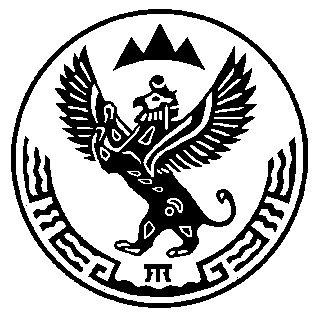 РОССИЯ ФЕДЕРАЦИЯЯЗЫАЛТАЙ РЕСПУБЛИКАНЫНГКОКСУУ-ООЗЫАМУРДАГЫJУРТ JЕЕЗЕДЕПУТАТТАРДЫН  JУРТ  СОВЕДИ649481 с.Амурjурт, Школьный ором 7, тел. 27-3-43при стаже муниципальной службыв процентах к должностному окладуот 1 года до 5 лет10от 5 до 10 лет15от 10 до 15 лет20свыше 15 лет30№ п/пНаименование должностиЕжемесячное денежное вознаграждение руб.Ежемесячное денежное поощрение, (денежных вознаграждений)1Глава муниципального образования 9 4641,31Наименование   должностей    муниципальных      
служащих         Предельный норматив должностного оклада, руб.ежемесячной надбавки к должностному окладу за особые условия муниципальной службы Наименование   должностей    муниципальных      
служащих         Предельный норматив должностного оклада, руб. %Специалист    1 разряда2673100N 
п/пКлассные чины муниципальных   
служащих в МО «Амурского сельского поселения» Республике Алтай            Должности категории N 
п/пКлассные чины муниципальных   
служащих в МО «Амурского сельского поселения» Республике Алтай            «Специалисты»«Специалисты»1. Секретарь муниципальной службы 1 класса9409402.Секретарь муниципальной службы 2 класса8998993.Секретарь муниципальной службы 3 класса774774